L’article de presseL’article de presse obéit à des règles de présentation et d’écriture particulières (l’écriture journalistique). Il existe les types différents d’articles.  Sa présentation et sa rédaction permettent au lecteur :d’accéder facilement à l’information : la mise en forme, l’habillage de l’article, l’écriture en colonnes pour une lecture rapide ;d’effectuer sa prise d’information différemment selon son temps disponible ou son intérêt (lecture des titres, intertitres, ou de l’article en entier) ;d’avoir des éléments répondant de manière simple et efficace aux questions qu’il se pose ou qu’on l’amène à se poser.Les règles de présentation d’un article :L’article répond aux questions QUI – QUOI – OÙ – QUAND – POURQUOI – COMMENT. Le plan de l’article peut être chronologique et explicatif (causes, conséquences).Il comporte :le corps de l’article un chapeau (résumé de l’article en quelques lignes) un intertitre (mise en valeur d’une idée, relance du sujet)un titre (peut-être aussi un sous-titre)une attaque (une introduction courte, concise; souvent le « qui – quoi – où – quand ») une chute (conclusion, interrogation ou note d’humour)une illustration (qui peut être une photo, un dessin, une image infographique)une légende (une explication d’une illustration)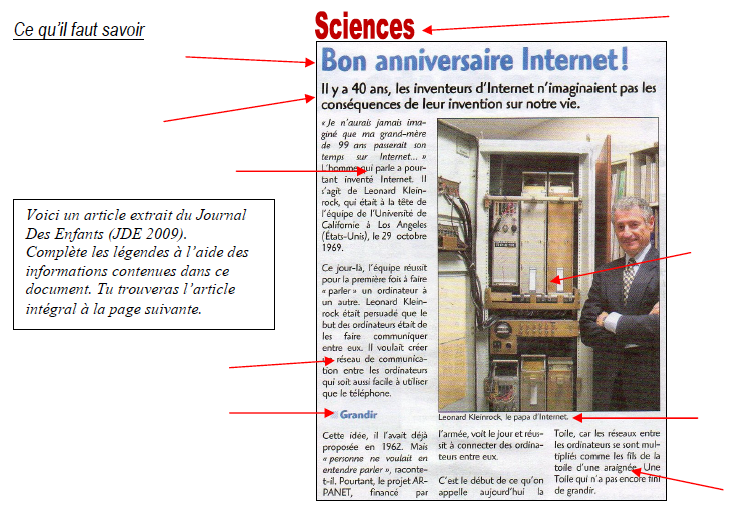 